Вход в системуЧтобы войти в систему, просто перейдите на сайт https://zoom.us и нажмите «Вход в систему». После этого вы сможете войти в системе с использованием учетной записи Google, Facebook или уже имеющейся у вас учетной записи Zoom. 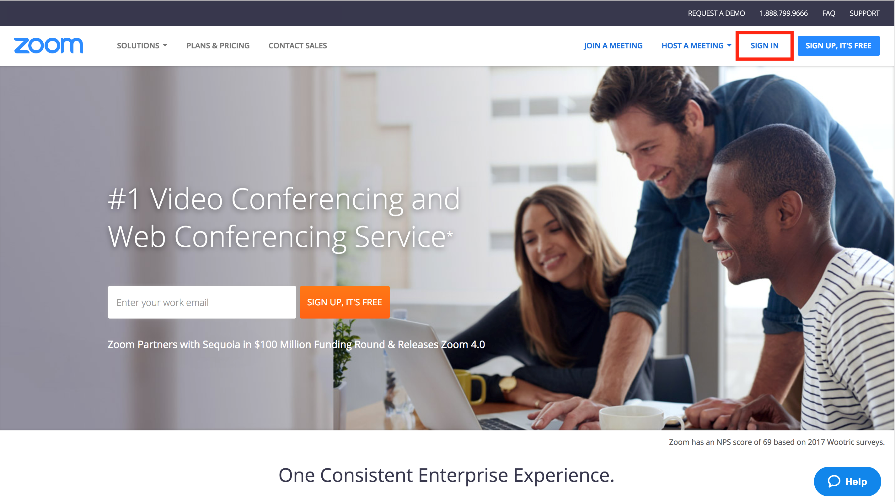 
Скачиваем программу по ссылке и устанавливаем ее на компьютер.https://zoom.us/support/download

После скачивания и установки программы, подтверждаем свою почту путем перехода по ссылке с нее.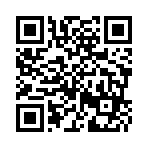 НАЧАЛО РАБОТЫДля начала работы нужно установить приложение по ссылке, расположенной выше. Приглашение выглядит следующим образом:
Факультет Политологии приглашает вас на запланированную конференцию: Zoom.

Тема: Конференция Zoom Факультет Политологии
Время: 16 мар 2020 06:00 PM Москва

Подключиться к конференции Zoom

https://zoom.us/j/336481932

Идентификатор конференции: 336 481 932

Для того, что бы присутствовать на данной конференции вам нужно перейти по ссылке подсвеченной красным цветом.
Если ссылка не подсвечена красным цветом, то не смотря на это все равно переходим по ней и подтверждаем свой вход, после чего, пользуемся функциональными кнопками, доступными в меню.После перехода по ссылке, вы автоматически попадаете на конференцию.Аналогично, вы можете присутствовать на конференции со смартфона ( IOS, ANDROID ) без потери функционала и качества изображения, информативности.При наличии стабильной связи в режиме 4G, Вам будет доступен полный функционал приложения.Ссылки на скачивание

https://play.google.com/store/apps/details?id=us.zoom.zrc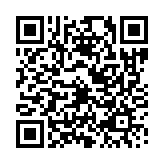 https://apps.apple.com/us/app/zoompresence/id900259081?ls=1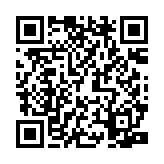 ФУНКЦИОНАЛЬНЫЕ КЛАВИШИ
После начала или входа в конференцию вы можете выполнить следующие действия на панели меню, расположенной в нижней части окна конференции (наведите мышь для переключения):Вы можете:Пригласить других участников по электронной почте, с помощью МС, СМС (мобильные пользователи) или идентификатора конференции Включить демонстрацию вашего рабочего стола или окна конкретного приложения Использовать групповой или приватный чатЗаписывать вашу конференциюВключить и выключить ваш звукВыбрать параметры звука Остановить и включить ваше видеоВыйти из конференции или завершить конференцию